Training Plan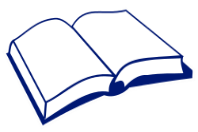 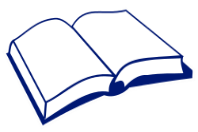 